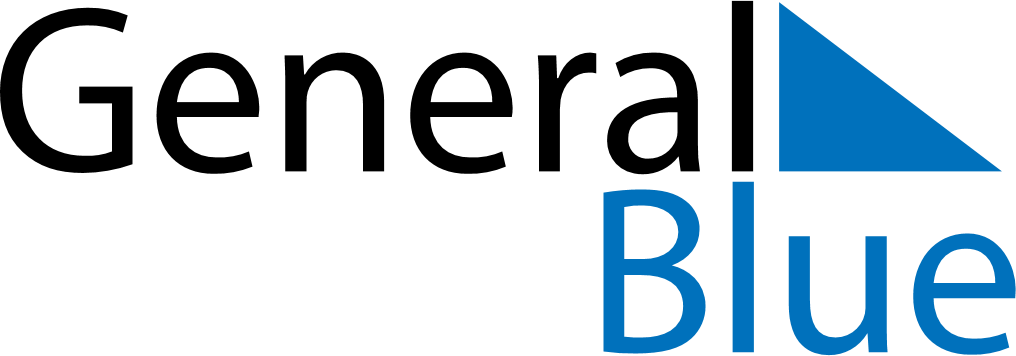 May 2026May 2026May 2026May 2026May 2026May 2026RomaniaRomaniaRomaniaRomaniaRomaniaRomaniaSundayMondayTuesdayWednesdayThursdayFridaySaturday12Labour Day3456789Mother’s Day1011121314151617181920212223Ascension Day2425262728293031PentecostNOTES